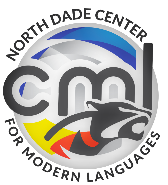 Values Matter- Respect Values Matter- Respect SundayMondayTuesdayWednesdayThursdayFridaySaturday12345678910NO SCHOOL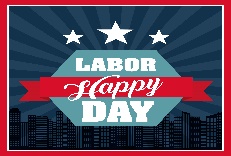 F.A.S.T. (PM1) Mathematics begins  (K-5)Grade 5 Science Baseline Assessment PTA Meeting (Zoom) 4:30pm11121314151617F.A.S.T. (PM1) ELA begins (K-5)District 1 “Student of the Month” Lake Stevens Elem.-6:30 p.m.Open House 5:30 pm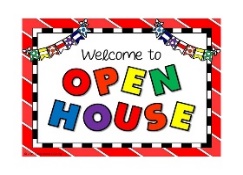 18192021222324i-Ready AP1 Diagnostic CommencesBooks for Free Book Drive 9/19-10/7/22EESAC Meeting @3:15pm (Media Center) Interim Progress Reports 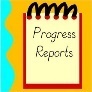 252627282930No School-Teacher Planning Day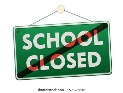 District 1 Town Hall MeetingNorland SHS6:30 p.m.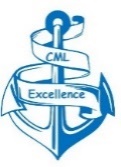 